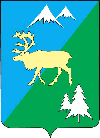 П О С Т А Н О В Л Е Н И ЕАДМИНИСТРАЦИИ БЫСТРИНСКОГО МУНИЦИПАЛЬНОГО РАЙОНА684350, Камчатский  край, Быстринскийрайон, с. Эссо, ул. Терешковой, 1, тел/факс 21-330http://essobmr.ru   admesso@yandex.ruот 02.07.2020  № 201	На основании протеста  прокурора Быстринского   района от 26.06.2020  № 2/07-14-2020 на постановление администрации Быстринского муниципального района от 13.05.2019 № 190 «Об утверждении административного регламента по предоставлению администрацией Быстринского муниципального района муниципальной услуги по выдаче разрешения на ввод объекта в эксплуатацию», руководствуясь частью 10 статьи 36.1 Устава Быстринского муниципального района,ПОСТАНОВЛЯЮ:	1. Внести в Административный регламент по предоставлению администрацией Быстринского муниципального района муниципальной услуги по выдаче разрешения на ввод объекта в эксплуатацию, утвержденного постановлением администрации Быстринского муниципального района от 13.05.2019 № 190 следующее изменение:пункт 2.4. раздела 2 изложить в следующей редакции: «Муниципальная услуга предоставляется в течение пяти рабочих дней со дня поступления заявления о выдаче разрешения на ввод объекта в эксплуатацию.». Разослано: дело, Отдел по СА, библиотека с. Эссо, с. Анавгай, прокуратура БР, официальный сайт БМР.2. Контроль за выполнением настоящего постановления возложить на начальника отдела по строительству и архитектуре администрации Быстринского муниципального района.	3. Настоящее постановление вступает в силу после его официального обнародования, подлежит размещению в информационно-телекоммуникационной сети «Интернет» на официальном сайте органов местного самоуправления Быстринского муниципального района и распространяется на правоотношения, возникшие с 28.12.2019 года.Временно исполняющийобязанности главы администрации Быстринского муниципального района 			 	         А.В. ГрековО внесении изменений в Административный регламент по предоставлению администрацией Быстринского муниципального района муниципальной услуги по выдаче разрешения на ввод объекта в эксплуатацию, утвержденный постановлением администрации Быстринского муниципального района от 13.05.2019 № 190 